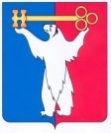 АДМИНИСТРАЦИЯ ГОРОДА НОРИЛЬСКАКРАСНОЯРСКОГО КРАЯРАСПОРЯЖЕНИЕ07.05.2024	    г. Норильск 	       № 3414О внесении изменений в распоряжение Администрации города Норильска от 15.01.2015 № 65В связи с кадровыми изменениями в Администрации города Норильска, в целях актуализации информации о составе комиссии по оценке последствий принятия решения о реконструкции, модернизации, сдаче в аренду, передаче в безвозмездное пользование, об изменении назначения или о ликвидации объекта социальной инфраструктуры для детей, являющегося муниципальной собственностью, а также о реорганизации или ликвидации муниципальных образовательных организаций и (или) муниципальных организаций, образующих социальную инфраструктуру для детей,1. Внести в состав комиссии по оценке последствий принятия решения о реконструкции, модернизации, сдаче в аренду, передаче в безвозмездное пользование, об изменении назначения или о ликвидации объекта социальной инфраструктуры для детей, являющегося муниципальной собственностью, а также о реорганизации или ликвидации муниципальных образовательных организаций и (или) муниципальных организаций, образующих социальную инфраструктуру для детей, утвержденный распоряжением Администрации города Норильска от 15.01.2015 № 65 (далее - Комиссия), следующие изменения:1.1. Вывести из состава Комиссии Роженко Алексея Сергеевича.1.2. Ввести в состав Комиссии Королеву Юлию Сергеевну - начальника отдела распоряжения муниципальной собственностью Управления имущества Администрации города Норильска, в качестве члена Комиссии.2. Опубликовать настоящее распоряжение в газете «Заполярная правда» и разместить его на официальном сайте муниципального образования город Норильск.Глава города Норильска                                                                               Д.В. Карасев